ANNEXE 4 : Planning des maintenances préventives contrôlés internes du Service biomédical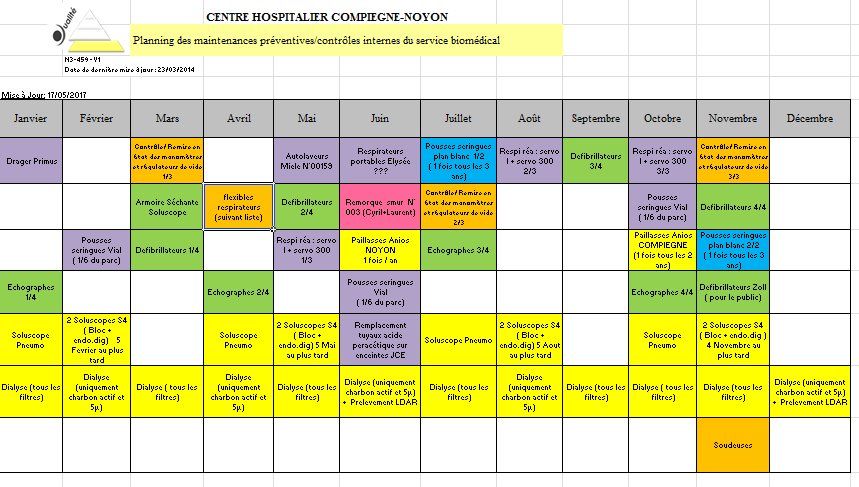 